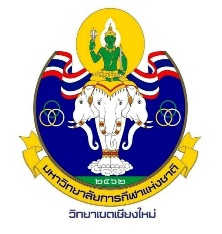 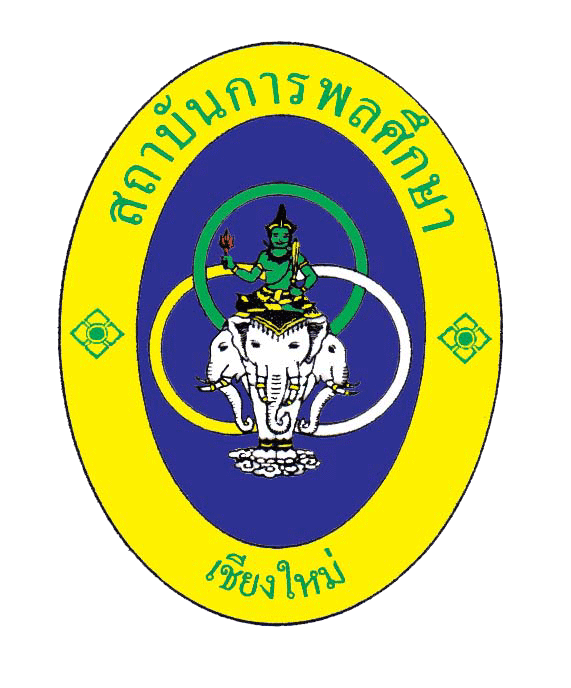 ปรัชญา  วิสัยทัศน์ พันธกิจ และแผนพัฒนา มหาวิทยาลัยการกีฬาแห่งชาติ วิทยาเขตเชียงใหม่ พ.ศ. 2566 – 2570 
(ฉบับทบทวน) ประจำปีงบประมาณ พ.ศ. 2567ปรัชญา“พลศึกษาและกีฬา พัฒนาคน พัฒนาชาติ”วิสัยทัศน์“เป็นสถาบันการศึกษาอันดับหนึ่งด้านศาสตร์การกีฬาในภูมิภาคอาเซียน”พันธกิจ1. ผลิตและพัฒนาบุคลากรด้านศาสตร์การกีฬา2. ผลิตและพัฒนางานวิจัยและนวัตกรรมด้านศาสตร์การกีฬา3. บริการวิชาการด้านพลศึกษาและกีฬา4. ทะนุบำรุงศิลปะและวัฒนธรรมด้านการละเล่นพื้นบ้านและกีฬาไทย5. ส่งเสริมและพัฒนานักเรียนและนักศึกษาให้มีศักยภาพด้านกีฬาสูงสุดของแต่ละบุคคลเป้าประสงค์ บัณฑิตมีคุณภาพและมีทักษะทางวิชาชีพตัวชี้วัดเป้าประสงค์1. ร้อยละของบัณฑิตที่ได้งานทำหรือประกอบอาชีพอิสระภายใน 1 ปี (ร้อยละ 100)2. ระดับคุณภาพบัณฑิตตามกรอบมาตรฐานคุณวุฒิระดับอุดมศึกษาแห่งชาติ (ระดับคุณภาพมากที่สุด)แนวทางการพัฒนา1. พัฒนาหลักสูตรปริญญาตรีทางวิชาการเป็นหลักสูตรปริญญาตรีทางปฏิบัติการ2. พัฒนาห้องปฏิบัติการทางวิชาชีพให้เป็นไปตามข้อกำหนดของหลักสูตร 3. ส่งเสริมและสนับสนุนการสร้างคุณลักษณะและทักษะที่สำคัญในการใช้ชีวิตและทำงานในศตวรรษที่ 21 ให้กับนักศึกษา4. ส่งเสริมและสนับสนุนให้นักศึกษาระดับบัณฑิตศึกษาได้ตีพิมพ์หรือเผยแพร่ผลงานวิทยานิพนธ์ในระดับชาติและนานาชาติตัวชี้วัด1. จำนวนหลักสูตรปริญญาตรีทางปฏิบัติการของคณะวิทยาศาสตร์การกีฬาและสุขภาพ (1 หลักสูตร)2. จำนวนหลักสูตรปริญญาตรีทางปฏิบัติการของคณะศิลปศาสตร์ (1 หลักสูตร)3. จำนวนโครงการ/กิจกรรมพัฒนาความรู้ความสามารถทางภาษาอังกฤษ (1 โครงการ/กิจกรรม)4. ร้อยละของนักศึกษาชั้นปีสุดท้ายที่สอบผ่านภาษาอังกฤษตามเกณฑ์ที่กำหนด (ร้อยละ 55)5. จำนวนโครงการ/กิจกรรมพัฒนาทักษะความเข้าใจและใช้เทคโนโลยีดิจิทัล (Digital Literacy) 
(1 โครงการ/กิจกรรม)6. ร้อยละของผลการประเมินคุณภาพการศึกษาภายในระดับหลักสูตรของมหาวิทยาลัยที่อยู่ในระดับคุณภาพดีขึ้นไป (ร้อยละ 95)7. ร้อยละของผลการประเมินคุณภาพการศึกษาภายในระดับคณะทุกวิทยาเขตของมหาวิทยาลัยที่อยู่ในระดับคุณภาพดีขึ้นไป (ร้อยละ 95)8. ร้อยละของบัณฑิตที่ได้งานทำหรือประกอบอาชีพอิสระภายใน 1 ปี (ร้อยละ 100)9. ระดับคุณภาพบัณฑิตตามกรอบมาตรฐานคุณวุฒิระดับอุดมศึกษาแห่งชาติ (ระดับคุณภาพมากที่สุด)10. จำนวนโครงการ/กิจกรรมพัฒนาทักษะนักศึกษาระดับบัณฑิตศึกษาด้านการเขียนบทความวิจัยสำหรับการตีพิมพ์หรือเผยแพร่วิทยานิพนธ์ (1 โครงการ/กิจกรรม)11. ร้อยละของผลงานของผู้สำเร็จการศึกษาในระดับบัณฑิตศึกษาที่ได้รับการตีพิมพ์หรือเผยแพร่ 
(ร้อยละ 100)เป้าประสงค์  ผลงานวิจัยและนวัตกรรมด้านศาสตร์การกีฬาที่นำไปใช้ประโยชน์ตัวชี้วัดเป้าประสงค์ 	1. ร้อยละของผลงานวิจัยและนวัตกรรมด้านศาสตร์การกีฬาที่นำไปใช้ประโยชน์ (ร้อยละ 100)   2. ร้อยละของผลงานวิจัยและนวัตกรรมด้านศาสตร์การกีฬาที่ได้รับการตีพิมพ์เผยแพร่ในระดับชาติหรือนานาชาติ (ไม่น้อยกว่า ร้อยละ 85) แนวทางการพัฒนา1. ส่งเสริมและพัฒนาศักยภาพอาจารย์ประจำให้มีองค์ความรู้ด้านการวิจัยและนวัตกรรม2. ส่งเสริมให้อาจารย์ประจำได้รับทุนสนับสนุนจากหน่วยงานภายนอกและสนับสนุนงบประมาณการสร้างงานวิจัยและนวัตกรรม3. สร้างเครือข่ายความร่วมมือด้านการวิจัยและนวัตกรรม4. ส่งเสริมและสนับสนุนการนำไปใช้ประโยชน์หรือการตีพิมพ์เผยแพร่ผลงานวิจัยและนวัตกรรมในระดับชาติหรือนานาชาติ ส่งเสริมและพัฒนาศักยภาพของบุคลากรด้านการวิจัยและนวัตกรรมตัวชี้วัด1. ร้อยละของอาจารย์ประจำที่ได้รับการพัฒนาศักยภาพด้านการวิจัยและนวัตกรรมเพิ่มขึ้นทุกปี 
(ร้อยละ 85)2. จำนวนผลงานวิจัยและนวัตกรรมด้านศาสตร์การกีฬา (6 เรื่อง/ชิ้นงาน)3. จำนวนผลงานวิจัยและนวัตกรรมด้านอื่น ๆ (6 เรื่อง/ชิ้นงาน)4. จำนวนความร่วมมือด้านการวิจัยและนวัตกรรม (1 หน่วยงาน)5. ร้อยละของผลงานวิจัยและนวัตกรรมด้านศาสตร์การกีฬาที่นำไปใช้ประโยชน์ (ร้อยละ 100)6. ร้อยละของผลงานวิจัยและนวัตกรรมด้านศาสตร์การกีฬาที่ได้รับการตีพิมพ์เผยแพร่ในระดับชาติหรือนานาชาติ (ร้อยละ 90)	  เป้าประสงค์  เด็ก เยาวชน และประชาชนออกกำลังกาย เล่นกีฬา และนันทนาการเพิ่มขึ้น นำไปสู่การมีสุขภาวะที่ดีตัวชี้วัดเป้าประสงค์  1. จำนวนชุมชนที่ได้รับการบริการวิชาการ (6 ชุมชน)2. ร้อยละของเด็ก เยาวชน และประชาชนในชุมชนเป้าหมายออกกำลังกาย เล่นกีฬา และนันทนาการ 
มีสุขภาวะที่ดี (ไม่น้อยกว่าร้อยละ 95)	แนวทางการพัฒนา1. สร้างเครือข่ายความร่วมมือกับชุมชนในการให้บริการวิชาการด้านพลศึกษาและกีฬา สำหรับเด็ก เยาวชน และประชาชนเพื่อส่งเสริมการมีสุขภาวะที่ดี2. ส่งเสริมและสนับสนุนให้เด็ก เยาวชน และประชาชนได้ออกกำลังกาย เล่นกีฬา และนันทนาการ 
ด้านความเชี่ยวชาญของคณะ3. ส่งเสริมและสนับสนุนการให้บริการด้านอาคารสถานที่ และอุปกรณ์ทางการกีฬาเพื่อเพิ่มโอกาสและพื้นที่ในการออกกำลังกาย เล่นกีฬา และนันทนาการอย่างทั่วถึงตัวชี้วัด1. จำนวนชุมชนที่ได้รับการบริการวิชาการ (6 ชุมชน)2. ร้อยละของเด็ก เยาวชน และประชาชนในชุมชนเป้าหมาย ออกกำลังกาย เล่นกีฬา และนันทนาการมี
สุขภาวะที่ดี (ไม่น้อยกว่าร้อยละ 95)3. จำนวนผู้รับบริการทางวิชาการ (ไม่น้อยกว่า 32,400 คน)4. จำนวนผู้รับบริการอาคารสถานที่และวัสดุอุปกรณ์ทางการกีฬา (ไม่น้อยกว่า 182,000 คน)5. ระดับความพึงพอใจของผู้รับบริการวิชาการ (ระดับมากที่สุด)   เป้าประสงค์ เด็ก เยาวชน และประชาชนได้เรียนรู้ในกิจกรรมการละเล่นพื้นบ้านและกีฬาไทยบนพื้นฐาน ทางวัฒนธรรมของท้องถิ่น และมีความภาคภูมิใจในความเป็นไทยตัวชี้วัดเป้าประสงค์ 	1. ระดับความภาคภูมิใจในความเป็นไทยของเด็ก เยาวชน และประชาชนที่เข้าร่วมกิจกรรมทะนุบำรุงศิลปะและวัฒนธรรม (ระดับมากที่สุด)2. ระดับความภาคภูมิใจในความเป็นไทยของเด็ก เยาวชน และประชาชนที่เข้าร่วมกิจกรรมการละเล่นพื้นบ้านและกีฬาไทย (ระดับมากที่สุด)แนวทางการพัฒนา1. ส่งเสริมและสนับสนุนให้เด็ก เยาวชน และประชาชนได้เข้าร่วมกิจกรรมทะนุบำรุงศิลปะและวัฒนธรรมเพื่อให้เกิดความภาคภูมิใจในความเป็นไทย2. ส่งเสริมและสนับสนุนให้เด็ก เยาวชน และประชาชนได้เรียนรู้กิจกรรมการละเล่นพื้นบ้านและกีฬาไทย 
บนพื้นฐานทางวัฒนธรรมของท้องถิ่นเพื่อให้เกิดความภาคภูมิใจในความเป็นไทยตัวชี้วัด1. จำนวนกิจกรรมทะนุบำรุงศิลปะและวัฒนธรรม (9 กิจกรรม)2. ระดับความภาคภูมิใจในความเป็นไทยของเด็ก เยาวชน และประชาชนที่เข้าร่วมกิจกรรมทะนุบำรุงศิลปะและวัฒนธรรม (ระดับมากที่สุด)3. จำนวนกิจกรรมการละเล่นพื้นบ้านและกีฬาไทยที่ได้รับการฟื้นฟู (3 กิจกรรม)4. จำนวนกิจกรรมการละเล่นพื้นบ้านและกีฬาไทยที่ได้รับการอนุรักษ์ (3 กิจกรรม)5. จำนวนเด็ก เยาวชน และประชาชนที่เข้าร่วมกิจกรรมการละเล่นพื้นบ้านและกีฬาไทย (480 คน)6. ระดับความภาคภูมิใจในความเป็นไทยของเด็ก เยาวชน และประชาชนที่เข้าร่วมกิจกรรมการละเล่นพื้นบ้านและกีฬาไทย (ระดับมากที่สุด)เป้าประสงค์ที่ 1 นักศึกษามีการพัฒนาศักยภาพด้านกีฬาสู่ระดับนานาชาติตัวชี้วัดเป้าประสงค์ 1. ร้อยละของนักศึกษาที่เข้าร่วมการแข่งขันกีฬาระดับนานาชาติ (ร้อยละ 20)2. ร้อยละของนักศึกษาที่ได้รับรางวัลจากการเข้าร่วมการแข่งขันกีฬาระดับนานาชาติ (ร้อยละ 40)แนวทางการพัฒนา1. ส่งเสริมและสนับสนุนการพัฒนานักศึกษาให้มีศักยภาพด้านกีฬาสูงสุดของแต่ละบุคคล2. ส่งเสริมและสนับสนุนนักศึกษาให้ได้รับการคัดเลือกเป็นตัวแทนทีมชาติไทยในการเข้าร่วมการแข่งขันกีฬาในระดับนานาชาติตัวชี้วัด1. ร้อยละของนักศึกษาที่ผ่านเกณฑ์การทดสอบสมรรถภาพทางกายในระดับดีมาก (ร้อยละ 95)2. ร้อยละของนักศึกษาที่เข้าร่วมการแข่งขันกีฬาระดับชาติ (ร้อยละ 50)3. ร้อยละของนักศึกษาที่ได้รับรางวัลจากการเข้าร่วมการแข่งขันกีฬาระดับชาติ (ร้อยละ 60)4. ร้อยละของนักศึกษาที่เข้าร่วมการแข่งขันกีฬาระดับนานาชาติ (ร้อยละ 20)5. ร้อยละของนักศึกษาที่ได้รับรางวัลจากการเข้าร่วมการแข่งขันกีฬาระดับนานาชาติ  (ร้อยละ 40)เป้าประสงค์ที่ 2 บุคลากรด้านการกีฬาได้รับการพัฒนาศักยภาพเพิ่มขึ้นตัวชี้วัดเป้าประสงค์ : ร้อยละของบุคลากรด้านการกีฬาที่ผ่านการอบรมเพิ่มขึ้น (ร้อยละ 5)แนวทางการพัฒนา1. ส่งเสริมและสนับสนุนให้บุคลากรด้านการกีฬาเข้ารับการอบรมผู้ฝึกสอนกีฬา ผู้ตัดสินกีฬา 
และนักวิทยาศาสตร์การกีฬาตัวชี้วัด1. ร้อยละของบุคลากรด้านการกีฬาที่ผ่านการอบรมเพิ่มขึ้น (ร้อยละ 5)เป้าประสงค์ มหาวิทยาลัยการกีฬาแห่งชาติ วิทยาเขตเชียงใหม่มีการบริหารจัดการที่มีประสิทธิภาพ		ตัวชี้วัดเป้าประสงค์    	1. คะแนนผลการประเมินคุณภาพการศึกษาภายใน ระดับมหาวิทยาลัย (ไม่น้อยกว่า 3.85 คะแนน) แนวทางการพัฒนา1. ส่งเสริมและสนับสนุนให้คณาจารย์มีคุณวุฒิปริญญาเอก2. ส่งเสริมและสนับสนุนให้บุคลากรทางการศึกษาให้มีตำแหน่งทางวิชาการ 3. บริหารจัดการงบประมาณอย่างมีประสิทธิภาพ4. พัฒนาการดำเนินงานตามผลการประเมินคุณภาพการศึกษาจากการจัดการศึกษาตัวชี้วัด1. ร้อยละของคณาจารย์ที่มีคุณวุฒิปริญญาเอก (ร้อยละ 5)2. ร้อยละของคณาจารย์ที่ได้รับการแต่งตั้งให้ดำรงตำแหน่งทางวิชาการสูงขึ้น (ร้อยละ 5)3. ร้อยละของผลการเบิกจ่ายงบประมาณรายจ่ายประจำปี (ร้อยละ 92)4. คะแนนผลการประเมินคุณภาพการศึกษาภายใน ระดับมหาวิทยาลัย (ไม่น้อยกว่า 3.85 คะแนน)